Психологические рекомендации по развитию уровня школьной мотивации. Памятка педагогам и родителям.Для учителей:ля формирования активной позиции школьника учитель может использовать:словесное внушение, в частности, чувства должного отношения к учению, к школе;необходимо обеспечить ситуации личного выбора задачи, упражнения (какую задачу будешь решать: про яблоки или про домики?); степень сложности задачи (легкая или интересная); число задач (сколько задач берешься решить: одну или две?);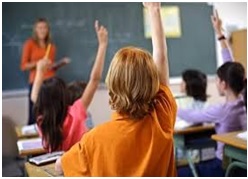 создать ситуацию активного влияния в совместной учебной деятельности (дети сами разбиваются на пары и выполняют предложенные задания).Для формирования положительного отношения к учению:заботиться о создании общей положительной атмосферы на уроке, постоянно снижать тревожность детей, исключая упреки, выговор, иронию, насмешку, угрозы и т. д., стремясь исключить страх школьника перед риском ошибиться, забыть, смутиться, неверно ответить;создавать ситуации успеха в учебной деятельности, формирующие чувство удовлетворенности, уверенности в себе, объективной самооценки и радости;опираться на игру, включая интеллектуальные игры с правилами, активно используя игротехнику на каждом этапе урока, делать игру естественной формой организации быта детей на уроке и во внеурочное время;использовать интерес учеников к наглядности;целенаправленно эмоционально стимулировать детей на уроке, предупреждая опасные для учения ощущения скуки, серости, монотонности посредством включения разных видов деятельности, занимательности, личной эмоциональности; возбуждать интеллектуальные эмоции — удивления, новизны, сомнения, достижения; формировать внутренний оптимистический настрой у детей, вливая уверенность, давая установку на достижение, преодоление трудностей.При развитии мотива достижения ориентируйте учеников на самооценку деятельности:Спрашивайте ученика: «Ты доволен результатом?», вместо оценки: «Ты хорошо справился с работой».Проводите индивидуальные беседы для обсуждения достижений и пробелов. Постоянно интересуйтесь отношением ученика к процессу и результату своей деятельности.Помогайте ученикам быть ответственными за удачи и промахи.Если вы делаете ошибку или ваша работа не выполнена на достаточно высоком уровне, обсуждайте это с учениками. Будьте самокритичны и ответственны за свои ошибки.Приглашайте на уроки гостей, которые рассказали бы о своих удачах и неудачах.Попытайтесь находить смешной выход из ситуаций. Иногда ошибки бывают веселыми.Помогайте ученикам увидеть связь между их усилиями и результатами труда: организуйте рефлексию и обратную связь во время урока.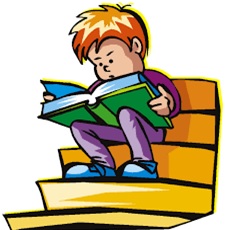 Развивать познавательные интересы, для чего необходимо:не допускать учебных перегрузок, переутомления и одновременно низкой плотности режима работы (дозировка учебного материала с точки зрения количества и качества должна соответствовать возможностям и способностям учащихся);использовать содержание обучения как источник стимуляции познавательных интересов;стимулировать познавательный интерес многообразием приемов занимательности (иллюстрацией, игрой, кроссвордами, драматизацией, задачами-шутками, занимательными упражнениями и т. д.);специально обучать приемам умственной деятельности и учебной работы;использовать проблемно-поисковые методы обучения.Повышение школьной мотивации, советы психолога для родителейОбсудите с ваши ребенком важность школы и образования. Это очень важно.Спрашивайте вашего ребенка каждый день, как прошел его день в школе. Удостоверьтесь, что он вам рассказывает подробности.Узнайте: задали ли ему домашнее задание или какой-либо проект в классе, который он должен сделать.Если у вашего ребенка нет никакого домашнего задания, удостоверьтесь, что они тратят по крайней мере 30 минут на изучение, просмотр и практику уроков.Прочтите и поговорите с вашим ребенком о каких-либо признаках его прогресса, который он делает дома. Если необходимо, поставьте какие-либо ограничения на его действия или сделайте что-либо по поводу его плохого поведения.Поощряйте позитивные действия. Не надо концентрировать ваше внимание только на его негативных действиях или плохом поведении.Поддержите вашего ребенка, если даже он плохо сдал какой-либо экзамен или тест.Если у вашего ребенка проблемы в учебе, ему необходима дополнительная помощь учителя, домашнего репетитора.Поговорите с его учителем о различных альтернативах или источниках, которые могут помочь вашему ребенку, если же у него или нее есть проблемы в учебе.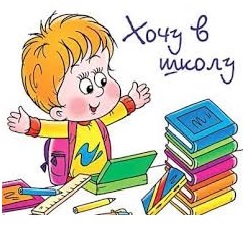 Самое главное: регулярно будьте в постоянном контакте с учителями вашего ребенка, которые следят за успеваемостью и поведением вашего ребенка в школе.Чётко ставьте цели перед подростком: чего хотим добиться, какими знаниями обладать.Определяйте и оглашайте сроки реализации поставленной цели (когда я это исправлю, выучу).По возможности, определяйте прикладную направленность обучения. ( Зачем мне это надо знать, как я это применю в жизни?).Чёткое и своевременно отслеживайте результаты деятельности собственного ребёнка в процессе всей работы (учёбы).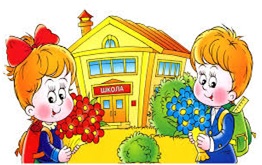 Разработайте приемы поощрения (похвала при всей семье). Хвалите за дело – стимулируйте мотивацию.Позитивно, регулярно поддерживайте ребенка. Доброе слово и дельный совет лучше порицания.Формируйте положительный стимул для обретения новых знаний в школе.Так как ведущая деятельность подростка – общение, группирование, обучение должно происходить через общение. Оцените положительные действия ребёнка, спросите мнение по предмету, обсудите с ним предмет.Не сравнивайте результаты обучения вашего подростка с ребятами из класса, это может привести к раздражению.Любите ребенка.